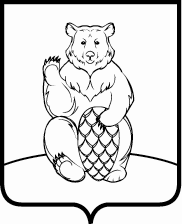 СОВЕТ ДЕПУТАТОВ ПОСЕЛЕНИЯ МИХАЙЛОВО-ЯРЦЕВСКОЕ В ГОРОДЕ МОСКВЕР Е Ш Е Н И Е              17 октября 2019г.                                                                                                   №5/2О направлении обращения  в Контрольно-счетную палату Москвы о проведении внешней проверки годового отчета об исполнении местного бюджета поселения Михайлово-Ярцевское в городе Москве за 2019 год Руководствуясь положениями Бюджетного кодекса Российской Федерации, частью 12 статьи 3 Федерального закона от 07.02.2011 №6-ФЗ «Об общих принципах организации и деятельности контрольно-счетных органов субъектов Российской Федерации и муниципальных образований», Законом города Москвы от 06.11.2002 №56 «Об организации местного самоуправления в городе Москве» и статьей 26.1 Закона города Москвы от 30.06.2010 №30 «О Контрольно-счетной палате Москвы», Уставом поселения Михайлово-Ярцевское, решением Совета депутатов поселения Михайлово-Ярцевское в городе Москве от 17.09.2015 №9/10 «О передаче полномочий Контрольно-счетной палате Москвы по осуществлению внешнего муниципального финансового контроля в муниципальном образовании поселение Михайлово-Ярцевское в городе Москве», Соглашением о передаче Контрольно-счетной палате Москвы полномочий по осуществлению внешнего муниципального финансового контроля в поселении Михайлово-Ярцевское в городе МосквеСовет депутатов поселения Михайлово-Ярцевское,РЕШИЛ:1. Направить в Контрольно-счетную палату Москвы обращение о проведении внешней проверки годового отчета об исполнении местного бюджета поселения Михайлово-Ярцевское в городе Москве за 2019 год.2. Направить копию настоящего решения в Контрольно-счетную палату Москвы.3. Контроль за исполнением настоящего решения возложить на Главу поселения Михайлово-Ярцевское Г.К. Загорского.   Глава поселения                                                  Г.К. Загорский